О внесении изменения в постановление главы администрации Тюльганского района № 182-п от 27 марта 2014 года « Об утверждении муниципальной программы «Обеспечение жильем молодых семей в Тюльганском районе на 2014- 2020 годы» В соответствии с Решением Совета депутатов Тюльганского района             от 18 декабря 2015 года № 25-IV-СД  «О бюджете Тюльганского района на 2016 год»,  п о с т а н о в л я ю:1. Внести изменения в постановление главы  администрации Тюльганского района № 182-п от 27  марта 2014 года «Об утверждении муниципальной программы «Обеспечение жильем молодых семей в Тюльганском районе на 2014-2020 годы»: В приложении №1 «Объемы финансирования Программы в 2014-2020 годах» объем средств из районного бюджета в 2016 году сумму «2500» заменить на «1300».2. Постановление вступает в силу со дня его подписания.Глава  района                                                                                        И.В. Буцких Разослано: райпрокурору, орготделу,  И.А. Круглову,  С.В. Михелеву.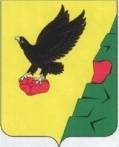                  Муниципальное образованиеТюльганский районОренбургской областиАДМИНИСТРАЦИЯТЮЛЬГАНСКОГОРАЙОНАП О С Т А Н О В Л Е Н И Е                 Муниципальное образованиеТюльганский районОренбургской областиАДМИНИСТРАЦИЯТЮЛЬГАНСКОГОРАЙОНАП О С Т А Н О В Л Е Н И Е                 Муниципальное образованиеТюльганский районОренбургской областиАДМИНИСТРАЦИЯТЮЛЬГАНСКОГОРАЙОНАП О С Т А Н О В Л Е Н И Е           _19.02.2016  №  122-п                   _19.02.2016  №  122-п                   _19.02.2016  №  122-п        